На основу члана 12. Правилником о додели бесповратних за набавку квалитених приплодних грла у АП Војводини у 2023. години („Службени лист АПВ“ 12/2023 и 16/2023) покрајински секретар за пољопривреду, водопривреду и шумарство дана 18.07.2023. доноси О Д Л У К Уо  додели средстава по Конкурсу за доделу бесповратних  средстава за набавку квалитених приплодних грла у АП Војводини у 2023. години1.Планирана средства у висини од  150.000.000,00 динара динара Програмом подршке за спровођење пољопривредне политике и политике руралног развоја за територију Аутономне покрајине Војводине у 2023. години („Сл.лист АПВ“ број 54/2022) на који је сагласност дало Министарство пољопривреде, шумарства и водопривреде број: 320-40-08601/2022-09 од 07.12.2022. године по спроведеном Конкурсу за доделу бесповратних средстава за набавку квалитених приплодних грла у АП Војводини у 2023. Години објављеном у дневном листу „Дневник“ 18.03.2023. године и 13.04.2023.године, сајту органа и „Службени лист АПВ“ број 12/2023 и 16/2023, по Правилником о додели бесповратних за набавку квалитених приплодних грла у АП Војводини у 2023. години („Службени лист АПВ“ број 12/2023 и 16/2023) сходно бодовној листи коју је дана 13.07.2023. године утврдила Комисија за спровођење Конкурса за доделу бесповратних  средстава за набавку квалитених приплодних грла у АП Војводини у 2023. Години расподељују се у укупном износу 45,418,828.00 :2.Одбијају се пријаве: 3.Одбацују се пријаве: 4.Након доношења одлуке о додели бесповратних средстава, покрајински секретар у име Покрајинског секретаријата закључује уговор о додели средстава с корисником, којим се регулишу права и обавезе уговорних страна.5.На основу ове одлуке Комисија сачињава, а покрајински секретар доноси, решење са образложењем и поуком о правном средству за подносиоце пријава којима су пријаве одбијене, одбачене или нису у потпуности прихваћене на основу предлога одлуке.6.Бесповратна средства исплаћују се након реализације инвестиције,  у складу с приливом средстава у буџет АП Војводине.7.Ову одлуку објавити на сајту Покрајинског секретаријат за пољопривреду, водопривреду и шумарство.О б р а з л о ж е њ еПокрајински секретаријат за пољопривреду, водопривреду и шумарство (у даљем тексту: Секретаријат), објавио је Конкурс за доделу бесповратних средстава за набавку квалитених приплодних грла у АП Војводини у 2023. Години (у даљем тексту: Конкурс) објављеном у дневном листу „Дневник“ 18.03.2023. године и 13.04.2023.године, сајту органа и „Службени лист АПВ“ број 12/2023 и 16/2023 и донео је Правилником о додели бесповратних средстава за набавку квалитених приплодних грла у АП Војводини у 2023. Години објављеном у дневном листу „Дневник“ 18.03.2023. године и 13.04.2023.године, сајту органа и „Службени лист АПВ“ број 12/2023 и 16/2023 (у даљем тексту: Правилник).Чланом 11. Правилника је прописано да Комисија разматра пријаве поднете на Конкурс и сачињава предлог Одлуке о додели средстава.Комисија је дана13.07.2023. године доставила Записник о раду са предлогом Одлуке о опредељивању средстава број 104-401-414/2023-03 Комисија је констатовала да је по По објављеном Конкурсу пристигла укупно 106 пријава.Прилог 1. Преглед пријава Пријаве, њих 87 испуњава услове у складу са Правилником о додели бесповратних за набавку квалитених приплодних грла у АП Војводини у 2023. Години и Конкурса  за доделу бесповратних за набавку квалитених приплодних грла у АП Војводини у 2023. Години и Комисија предлаже покрајинском секретару да са подносиоцима пријава закључи уговоре . Подносиоци пријава, њих 87, са којима се покрајинском секретару за пољопривреду, водопривреду и шумарство предлаже да закључи уговор о додели бесповратних средстава са оствареним бројем бодова и предложеним износом средстава, са бројем бодова, износом укупне инвестиције, износом одобрених средства и изнсом сопственим учешћем.Комисија је одбила 8  пријава  из следећих разлога: Комисија је одбацила  С обзиром да је предлог Комисије у складу са Правилником о додели бесповратних средстава за набавку квалитених приплодних грла у АП Војводини у 2023. Години објављеном у дневном листу „Дневник“ 18.03.2023. године и 13.04.2023.године, сајту органа и „Службени лист АПВ“ број 12/2023 и 16/2023, а на основу предлога Комисије, донета је одлука и опредељена су средства као у диспозитиву.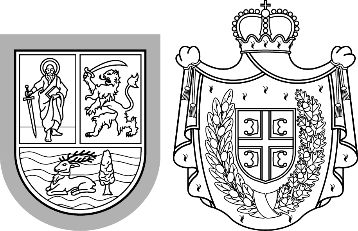 Република СрбијаАутономна покрајина Војводина	Покрајински секретаријат запољопривреду, водопривреду и шумарствоБулевар Михајла Пупина 16, 21000 Нови СадТ: +381 21 487 44 11, +381 21 456 721   Ф: +381 21 456 040psp@vojvodina.gov.rs
Република СрбијаАутономна покрајина Војводина	Покрајински секретаријат запољопривреду, водопривреду и шумарствоБулевар Михајла Пупина 16, 21000 Нови СадТ: +381 21 487 44 11, +381 21 456 721   Ф: +381 21 456 040psp@vojvodina.gov.rs
БРОЈ: 104-401-1533/2022-03ДАТУМ: 18. 07.2023..годинеРедни бројБројИме и презимеМестоОдобрено14774Срђан СрдановКумане1,493,393.0023034Снежана ПродановБачко Петрово Село240,000.0033810Бошко ДаниловићКузмин175,000.0044548Милан ГолушинНови Бечеј1,239,000.0054648Милан ЛукићСамош700,000.0063555Бојан ИванковићСтари Жедник474,016.0074898Зденко ВуковСтари Жедник480,877.0084038Владимир НинковићДоњи Петровци375,000.0094975Бенце ХусарМале Пијаце249,300.00105039Груја КупусинацДероње560,000.00112680Јован ПетровићМанђелос157,500.00124297Томислав ШарчевићСтари Жедник748,446.00134361Данијел БачлијаСтари Жедник373,973.00144930Васо КосићКукујевци234,615.00153603Радослав СуботинКовиљ234,678.00163807Петар РакићБачинци475,000.00174138Роберт ДушнокиКелебија450,000.00184362Драган ВеселинИђош980,000.00194373Јован КескеновићСтејановци250,000.00205059Петар РадишићЧуруг700,000.00213819Милош ТркуљаШид422,420.00224051Митар БудечевићРавње250,000.00234661Саболч ТотГунарош143,182.00244827Игор КалинићСента2,000,000.00254916Бранислав ЗукићЧента226,627.00262544Моника КолошњајиРуски Крстур164,231.00273662Боро АрсенићСтапар1,000,000.00283806Силвија ФарагоТемерин1,400,000.00294041Арпад ФекечЧантавир102,273.00304053Ерика Хубер СлободаКелебија450,000.00314137Корнел ИвковићКелебија450,000.00324777Миливој ПајићСтапар448,808.00335208Слободан ЈанковићМеленци498,579.00344976Мариа НовакГорњи Брег249,482.00355006Јован СпоринУздин700,000.00365052Стеван СмиљанСрбобран480,816.00373106Жолт БалатонБајша1,680,000.00383808Ласло КишТемерин840,000.00394292Ибоља ОстронковићЧантавир351,867.00404393Роберт ВилагошБачка Топола330,000.00414825Норберт РешоцкиУтрине1,272,727.00424919Милана Дорословац СпасојевићДероње375,000.00435055Негован ШајнСамош500,000.00445155Драгољуб ЛекићКрушчица141,000.00453333Јожеф ФоргоСуботица1,000,000.00463483Иштван ШандорМали Иђош548,543.00473821Данијела МијићГолубинци234,600.00483893Snežana NagyБајмок300,000.00494778Матилд КовачМале Пијаце374,008.00504826Ференц ЧекеМали Иђош250,000.00514917Татјана ФодорСеленча403,551.00525054Ђорђе КимпановНови Бечеј2,000,000.00535058Живојин МиловановићЧенеј219,955.00543486Вукоман ДробњакСивац563,226.00553630Младен ЛемаићШид240,000.00564298Атила БеседешОром288,000.00573811ИОЦП АГРО ЦАМПУСТемерин840,000.00583889Геза ВитушкаЧантавир457,470.00594047Тибор ХеуерБајша263,869.00604052Илијана Симеон ИвачковићДелиблато422,338.00614838Иван БркићКрушчић400,000.00624845Aliquantum Agro DOOИнђија420,000.00635038Бојан ЈањићСтајићево1,601,039.00643334Владимир ПешићСавино Село422,241.00653805Милан БрдарВашица100,000.00663812Јефтић УгљешаТомашевац700,000.00673813Даниел ЛајкоКавило375,000.00684296Милан ЧеликовићКовиљ234,560.00694918Никола КовачевићЖабаљ94,931.00702962Љубомир ТоварлажаВишњевац100,000.00713815Давор ВарадинчевНови Бечеј600,000.00724049Кристиан ДукаиАдорјан299,205.00734847Јовандекина дооНови Карловци1,120,000.00745207Милија БаровићВрбас242,306.00754950Ференц ЧехБачко Градиште560,000.00764044Вилмош ИштванЧантавир180,000.00774494Сабина ПетеТемерин225,000.00784776Кристиан (Карољ)ТотГунарош980,000.00793809Горан ПрерадовићБајша234,561.00803817Наташа МабетовићКузмин234,615.00813820Предраг ЛаловићБачка Топола1,000,000.00824897Љубомир ЖакићСивац749,700.00835009Антун КонцСуботица122,727.00844295Петар ХорватскиБиково149,573.00854170Петар БалажевићСуботица300,000.00864824Биљана ДулићСуботица250,000.00875041Верица ЈагодићПанчево250,000.0045,418,828.00Редни бројБрој пријавеКорисникОпштина15056Валентина СуномарБачка Топола25007Доминик СуномарБачка Топола34305Драгана КнежевићИнђија44136Елизабета ОлахСуботица54574Љиљана СтанишићЗрењанин65008Михаљ КлебечкоБачка Топола75049Ненад ПаскуловЗрењанин83546Роберт ФутерерКовинРедни бројБрој пријавеКорисникОпштина13886Бојана СтупарРума24846Дане ЛончарИнђија35010Даниел КонцКањижа43818Жанка МирковићРума53547Иштван КинчешСрбобран65057Јован ЛукићШид73891Лајош ЛаслоСуботица84977Марко ЕрдељанБечеј95053Мирчета ЂурђићВрбас104294Синиша ОкукаСуботица114866Стевица ЖивковСечањРедни бројБројИме и презимеМесто14774Срђан СрдановКумане23034Снежана ПродановБачко Петрово Село33810Бошко ДаниловићКузмин44548Милан ГолушинНови Бечеј54648Милан ЛукићСамош63555Бојан ИванковићСтари Жедник74898Зденко ВуковСтари Жедник84038Владимир НинковићДоњи Петровци94975Бенце ХусарМале Пијаце105039Груја КупусинацДероње112680Јован ПетровићМанђелос124297Томислав ШарчевићСтари Жедник134361Данијел БачлијаСтари Жедник144930Васо КосићКукујевци153603Радослав СуботинКовиљ163807Петар РакићБачинци174138Роберт ДушнокиКелебија184362Драган ВеселинИђош194373Јован КескеновићСтејановци205059Петар РадишићЧуруг213819Милош ТркуљаШид224051Митар БудечевићРавње234661Саболч ТотГунарош244827Игор КалинићСента254916Бранислав ЗукићЧента262544Моника КолошњајиРуски Крстур273662Боро АрсенићСтапар283806Силвија ФарагоТемерин294041Арпад ФекечЧантавир304053Ерика Хубер СлободаКелебија314137Корнел ИвковићКелебија324777Миливој ПајићСтапар335208Слободан ЈанковићМеленци344976Мариа НовакГорњи Брег355006Јован СпоринУздин365052Стеван СмиљанСрбобран373106Жолт БалатонБајша383808Ласло КишТемерин394292Ибоља ОстронковићЧантавир404393Роберт ВилагошБачка Топола414825Норберт РешоцкиУтрине424919Милана Дорословац СпасојевићДероње435055Негован ШајнСамош445155Драгољуб ЛекићКрушчица453333Јожеф ФоргоСуботица463483Иштван ШандорМали Иђош473821Данијела МијићГолубинци483893Snežana NagyБајмок494778Матилд КовачМале Пијаце504826Ференц ЧекеМали Иђош514917Татјана ФодорСеленча525054Ђорђе КимпановНови Бечеј535058Живојин МиловановићЧенеј543486Вукоман ДробњакСивац553630Младен ЛемаићШид564298Атила БеседешОром573811ИОЦП АГРО ЦАМПУСТемерин583889Геза ВитушкаЧантавир594047Тибор ХеуерБајша604052Илијана Симеон ИвачковићДелиблато614838Иван БркићКрушчић624845Aliquantum Agro DOOИнђија635038Бојан ЈањићСтајићево643334Владимир ПешићСавино Село653805Милан БрдарВашица663812Јефтић УгљешаТомашевац673813Даниел ЛајкоКавило684296Милан ЧеликовићКовиљ694918Никола КовачевићЖабаљ702962Љубомир ТоварлажаВишњевац713815Давор ВарадинчевНови Бечеј724049Кристиан ДукаиАдорјан734847Јовандекина дооНови Карловци745207Милија БаровићВрбас754950Ференц ЧехБачко Градиште764044Вилмош ИштванЧантавир774494Сабина ПетеТемерин784776Кристиан (Карољ)ТотГунарош793809Горан ПрерадовићБајша803817Наташа МабетовићКузмин813820Предраг ЛаловићБачка Топола824897Љубомир ЖакићСивац835009Антун КонцСуботица844295Петар ХорватскиБиково854170Петар БалажевићСуботица864824Биљана ДулићСуботица875041Верица ЈагодићПанчево883546Роберт ФутерерПлочица893547Иштван КинчешСрбобран903818Жанка МирковићРума913886Бојана СтупарРума923891Лајош ЛаслоЧантавир934136Елизабета ОлахЧантавир944294Синиша ОкукаБајмок954305Драгана КнежевићБешка964574Љиљана СтанишићЛукићево974846Дане ЛончарБешка984866Стевица ЖивковЈарковац994977Марко ЕрдељанБачко Градиште1005007Доминик СуномарГунарош1015008Михаљ КлебечкоГунарош1025010Даниел КонцХоргош1035049Ненад ПаскуловБотош1045053Мирчета ЂурђићБачко Добро Поље1055056Валентина СуномарГунарош1065057Јован ЛукићКукујевциРедни бројБројИме и презимеМестоБодовиПрих. инвестицијаОдобрено% секретаријатаСопст. средства% сопствена средства14774Срђан СрдановКумане1602,133,418.001,493,393.0070640,025.003023034Снежана ПродановБачко Петрово Село150480,000.00240,000.0050240,000.005033810Бошко ДаниловићКузмин145416,521.50175,000.0042.01241,521.5057.9944548Милан ГолушинНови Бечеј1451,770,000.001,239,000.0070531,000.003054648Милан ЛукићСамош1451,084,767.00700,000.0064.53384,767.0035.4763555Бојан ИванковићСтари Жедник140948,031.00474,016.0050474,015.005074898Зденко ВуковСтари Жедник140961,754.00480,877.0050480,877.005084038Владимир НинковићДоњи Петровци135765,820.88375,000.0048.97390,820.8851.0394975Бенце ХусарМале Пијаце135498,599.00249,300.0050249,299.0050105039Груја КупусинацДероње1351,200,000.00560,000.0046.67640,000.0053.33112680Јован ПетровићМанђелос130315,000.00157,500.0050157,500.0050124297Томислав ШарчевићСтари Жедник1301,496,892.60748,446.0050748,446.6050134361Данијел БачлијаСтари Жедник130747,946.00373,973.0050373,973.0050144930Васо КосићКукујевци130469,230.00234,615.0050234,615.0050153603Радослав СуботинКовиљ125469,355.20234,678.0050234,677.2050163807Петар РакићБачинци125997,500.00475,000.0047.62522,500.0052.38174138Роберт ДушнокиКелебија125900,000.00450,000.0050450,000.0050184362Драган ВеселинИђош1251,694,000.00980,000.0057.85714,000.0042.15194373Јован КескеновићСтејановци125649,000.00250,000.0038.52399,000.0061.48205059Петар РадишићЧуруг1251,468,750.00700,000.0047.66768,750.0052.34213819Милош ТркуљаШид120844,839.00422,420.0050422,419.0050224051Митар БудечевићРавње120586,500.00250,000.0042.63336,500.0057.37234661Саболч ТотГунарош120286,363.00143,182.0050143,181.0050244827Игор КалинићСента1204,046,154.002,000,000.0049.432,046,154.0050.57254916Бранислав ЗукићЧента120453,253.00226,627.0050226,626.0050262544Моника КолошњајиРуски Крстур115328,461.28164,231.0050164,230.2850273662Боро АрсенићСтапар1152,140,000.001,000,000.0046.731,140,000.0053.27283806Силвија ФарагоТемерин1152,000,000.001,400,000.0070600,000.0030294041Арпад ФекечЧантавир115204,546.00102,273.0050102,273.0050304053Ерика Хубер СлободаКелебија115900,000.00450,000.0050450,000.0050314137Корнел ИвковићКелебија115900,000.00450,000.0050450,000.0050324777Миливој ПајићСтапар115897,616.00448,808.0050448,808.0050335208Слободан ЈанковићМеленци115997,158.40498,579.0050498,579.4050344976Мариа НовакГорњи Брег115498,964.00249,482.0050249,482.0050355006Јован СпоринУздин1151,298,000.00700,000.0053.93598,000.0046.07365052Стеван СмиљанСрбобран115961,632.00480,816.0050480,816.0050373106Жолт БалатонБајша1102,815,039.001,680,000.0059.681,135,039.0040.32383808Ласло КишТемерин1101,398,000.00840,000.0060.09558,000.0039.91394292Ибоља ОстронковићЧантавир110703,734.00351,867.0050351,867.0050404393Роберт ВилагошБачка Топола110660,000.00330,000.0050330,000.0050414825Норберт РешоцкиУтрине1101,818,181.001,272,727.0070545,454.0030424919Милана Дорословац СпасојевићДероње110772,626.00375,000.0048.54397,626.0051.46435055Негован ШајнСамош1101,100,000.00500,000.0045.45600,000.0054.55445155Драгољуб ЛекићКрушчица110282,000.00141,000.0050141,000.0050453333Јожеф ФоргоСуботица1052,300,000.001,000,000.0043.481,300,000.0056.52463483Иштван ШандорМали Иђош1051,097,086.40548,543.0050548,543.4050473821Данијела МијићГолубинци105469,199.00234,600.0050234,599.0050483893Snežana NagyБајмок105600,000.00300,000.0050300,000.0050494778Матилд КовачМале Пијаце105748,016.00374,008.0050374,008.0050504826Ференц ЧекеМали Иђош105600,000.00250,000.0041.67350,000.0058.33514917Татјана ФодорСеленча105807,101.00403,551.0050403,550.0050525054Ђорђе КимпановНови Бечеј1053,254,778.002,000,000.0061.451,254,778.0038.55535058Живојин МиловановићЧенеј105439,910.00219,955.0050219,955.0050543486Вукоман ДробњакСивац1001,126,452.00563,226.0050563,226.0050553630Младен ЛемаићШид100480,000.00240,000.0050240,000.0050564298Атила БеседешОром100576,000.00288,000.0050288,000.0050573811ИОЦП АГРО ЦАМПУСТемерин1001,970,640.00840,000.0042.631,130,640.0057.37583889Геза ВитушкаЧантавир100914,940.00457,470.0050457,470.0050594047Тибор ХеуерБајша100527,738.00263,869.0050263,869.0050604052Илијана Симеон ИвачковићДелиблато100844,675.92422,338.0050422,337.9250614838Иван БркићКрушчић100800,000.00400,000.0050400,000.0050624845Aliquantum Agro DOOИнђија100705,000.00420,000.0059.57285,000.0040.43635038Бојан ЈањићСтајићево1002,287,199.001,601,039.0070686,160.0030643334Владимир ПешићСавино Село95844,482.96422,241.0050422,241.9650653805Милан БрдарВашица95216,000.00100,000.0046.3116,000.0053.7663812Јефтић УгљешаТомашевац951,000,000.00700,000.0070300,000.0030673813Даниел ЛајкоКавило95791,797.50375,000.0047.36416,797.5052.64684296Милан ЧеликовићКовиљ95469,121.60234,560.0050234,561.6050694918Никола КовачевићЖабаљ95189,861.0094,931.005094,930.0050702962Љубомир ТоварлажаВишњевац90200,000.00100,000.0050100,000.0050713815Давор ВарадинчевНови Бечеј901,266,708.24600,000.0047.37666,708.2452.63724049Кристиан ДукаиАдорјан90598,410.76299,205.0050299,205.7650734847Јовандекина дооНови Карловци901,880,000.001,120,000.0059.57760,000.0040.43745207Милија БаровићВрбас90484,612.18242,306.0050242,306.1850754950Ференц ЧехБачко Градиште90932,000.00560,000.0060.09372,000.0039.91764044Вилмош ИштванЧантавир85360,000.00180,000.0050180,000.0050774494Сабина ПетеТемерин85450,000.00225,000.0050225,000.0050784776Кристиан (Карољ)ТотГунарош851,925,000.00980,000.0050.91945,000.0049.09793809Горан ПрерадовићБајша80469,121.60234,561.0050234,560.6050803817Наташа МабетовићКузмин80469,230.44234,615.0050234,615.4450813820Предраг ЛаловићБачка Топола802,386,550.001,000,000.0041.91,386,550.0058.1824897Љубомир ЖакићСивац801,499,400.00749,700.0050749,700.0050835009Антун КонцСуботица80245,454.00122,727.0050122,727.0050844295Петар ХорватскиБиково70299,147.52149,573.0050149,574.5250854170Петар БалажевићСуботица70633,463.80300,000.0047.36333,463.8052.64864824Биљана ДулићСуботица70500,000.00250,000.0050250,000.0050875041Верица ЈагодићПанчево70500,000.00250,000.0050250,000.005085,518,748.7845,418,828.0040,099,920.78Редни бројБрој пријавеКорисникОпштинаРазлог одбијања15056Валентина СуномарБачка ТополаПредмет конкурса је набавка приплодних грла говеда ( јуница млечних и комбинованих раса). Корисник је аплицирао за товну расу25007Доминик СуномарБачка ТополаИнвестиција реализована у 2022 години Документација није у складу са Правилником и конкурсом34305Драгана КнежевићИнђијаКорисник је аплицирао за овце44136Елизабета ОлахСуботицаПредмет конкурса је набавка приплодних грла говеда ( јуница млечних и комбинованих раса). Корисник је аплицирао за товну расу54574Љиљана СтанишићЗрењанинПредмет конкурса је набавка приплодних грла говеда ( јуница млечних и комбинованих раса). Корисник је аплицирао за товну расу65008Михаљ КлебечкоБачка Тополаинвестиција реализована у 2022.години75049Ненад ПаскуловЗрењанинПредмет конкурса је набавка приплодних грла говеда ( јуница млечних и комбинованих раса). Корисник је аплицирао за товну расу83546Роберт ФутерерКовинИнвестиција реализована у 2022 години Документација није у складу са Правилником и конкурсомРедни бројБрој пријавеКорисникОпштинаРазлог одбијања13886Бојана СтупарРумаНије достављена документација након остављеног рока за допуну24846Дане ЛончарИнђијаНије измирена пореска обавеза, Није измирена обавеза по основу накнаде за одводњавање/наводњавање35010Даниел КонцКањижаНије достављена документација након остављеног рока за допуну43818Жанка МирковићРумаНије измирена обавеза по основу накнаде за одводњавање/наводњавање53547Иштван КинчешСрбобранДокументација није у складу са Правилником и конкурсом65057Јован ЛукићШидНије достављена документација након остављеног рока за допуну73891Лајош ЛаслоСуботицаНије измирена обавеза по основу накнаде за одводњавање/наводњавање84977Марко ЕрдељанБечејНије достављена документација након остављеног рока за допуну95053Мирчета ЂурђићВрбасНеизмирене обавезе према Секретаријату по основу претходних уговора104294Синиша ОкукаСуботицаНије достављена документација након остављеног рока за допуну114866Стевица ЖивковСечањНије достављена документација након остављеног рока за допунуПОКРАЈИНСКИ СЕКРЕТАРВладимир Галић